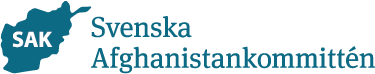 Dagordning för årsmöte i SAK Skövde/Skaraborg lokalförening 2020-02-18 klockan 18.00 på Västerhöjdsgymnasiet i Skövde
§ 1 Årsmötets öppnande§ 2 Val av presidium
- ordförande
- sekreterare§ 3 Protokolljusterare§ 4 Godkännande av dagordningen§ 5 Röstlängdens fastställande§ 6 Årsmötets stadgeenliga utlysande§ 7 Verksamhetsberättelse och årsredovisning§ 8 Revisionsberättelse§ 9 Beslut om ansvarsfrihet§ 10 Verksamhetsplan och budget§ 11 Motioner§ 12 Styrelsens förslag § 13 Val av ordförande§ 14 Val av kassör§ 15 Val av övriga ledamöter§ 16 Val av revisorer och suppleant§ 15 Tecknande av firma§ 16 Val av delegater att företräda SAK Skövde/Skaraborg § 17 Val av valberedning§ 18 Övriga frågor§ 19 Mötets avslutande